     ACCREDITATION FORM FOR TRAINING CENTRES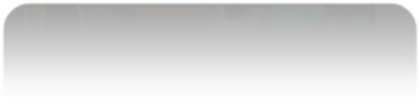 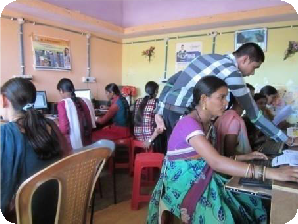 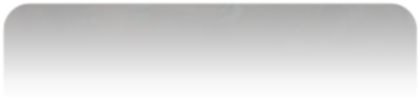 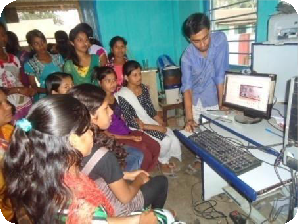 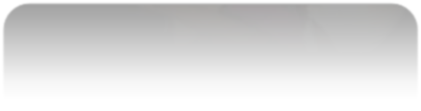 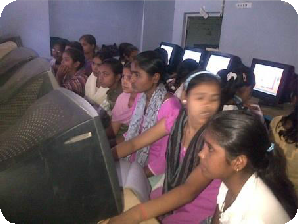 National Digital Literacy MissionA collaborative approach to extend IT literacy to massesBRIGHT FUTURE FOUNDATION TRUST
Regd. Office: J-1/406, Gali No-5, 
Sangam Vihar New Delhi- 110080
Phone Number : 011 – 26041703 Mobile No: +917303131952Email:  bfft.delhi@gmail.comWebsite: www.bimtindia.orgApproved ByProgramme Management Unit – National Digital Literacy Mission CSC e-Governance Services India Limited3rd Floor, Electronics Niketan, 6, CGO Complex Lodhi Road, New Delhi - 110003Accreditation Form for Training CenterState : DelhiDistrict :Block:Panchayat:Village:Name of the Training Centre:  _______________________________________________________________ Name of the Partner  : Bright Future FoundationName/s of the Centre Manager :Aadhar No : ________________________________              	PAN No:  _________________________Contact Details of the Centre:Postal Address:__________________________________________________________________________     _______________________________________________________________________________________________     _______________________________________________________________________________________________ Phone No. with STD code: ____________________________________ Fax No.:__________________________________________________ Email and Mobile No. of the Centre Manager :________________________________________      _____________________________________________________Centre Manager Qualifications :No of computer at Centre :Internet Connectivity at Centre :Other IT Infrastructure at Centre :Power backup at Centre : Centre Area in Square Feet/Mts: Centre Picture : Bank Details:	Bank Name :	Bank A/C :	Branch Name :	IFSC Code :	I certify that, the foregoing information is correct and complete to the best of my knowledge and belief. 													Signature                              Programme Management Unit – National Digital Literacy Mission	Page 214. Prior Exposure of the Training Partner in Education/ IT literacy (Enclose separate sheet, if required)15.	Year   of   Establishment:   		(Enclose   Certificate   of Registration) 16. 2.	Turnover of the Training Center Rs……………………………..List of documents to be attached:1.	Certificate of Registration for verifying year of establishment2.	Proof of prior exposure of the Training Centre in Education/ IT literacy3.	Photocopy of the PAN card and last IT return4.	Audited balance sheet of last 3 years			All Documents Please Sent To this AddressBRIGHT FUTURE FOUNDATION TRUST
Regd. Office: J-1/406, Gali No-5, 
Sangam Vihar New Delhi- 110080
Phone Number : 011 – 26041703 Mobile No: +917303131952Email:  bfft.delhi@gmail.comWebsite: www.bimtindia.orghttp://bfftindia.mozello.com/ndlm/